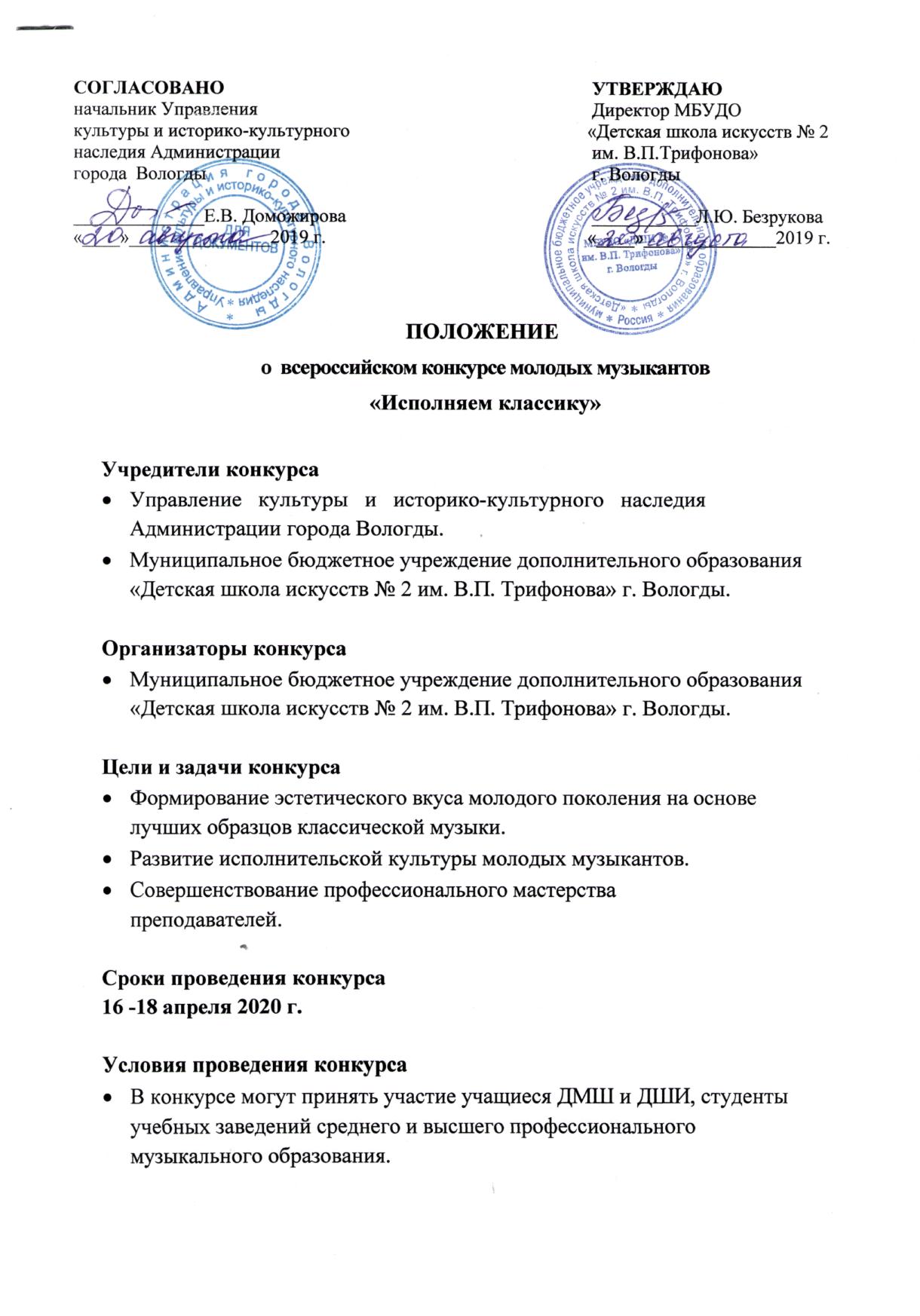 Конкурс проводится в два тура:Первый тур - (отборочный) проходит в образовательных учреждениях, направляющихучащихся для участия в конкурсе.Второй тур - (основной) проходит в Концертном зале ДШИ №2 им. В.П. Трифонова.Участие во втором туре возможно в дистанционной форме на основе рассмотрения членами жюри видеоматериалов, присланных конкурсантами в электронном виде.Конкурсные номинации	1. Фортепиано – соло2. Фортепианный ансамбль3. Оркестровые струнные инструменты (скрипка, виолончель) – соло 4. Оркестровые струнные инструменты  – ансамбль 5. Духовые инструменты – соло 6. Духовые инструменты – ансамбль 7. Народные инструменты – соло8. Народные инструменты – ансамбль9. Академическое пение – соло10. Академическое пение – ансамбль 11. Хоровое пение12. Оркестры любого состава13. Ансамбли «Учитель-ученик» любого инструментального состава Возрастные группы для учащихся ДМШ и ДШИ:Первая младшая группа – до 7 летВторая младшая группа – 8-9 летПервая средняя группа – 10-11 летВторая средняя группа – 12-13 летПервая старшая группа – 14-15 летВторая старшая группа – 16-17 летВозрастная группа в дуэтах определяется по старшему участнику.Возрастная группа в других видах ансамбля определяется по возрасту большинства участников коллектива.Студенты учебных заведений среднего и высшего музыкального образования оцениваются отдельно без учета возраста конкурсантов.Программные требованияДля участников в номинациях 1, 2, 3, 4, 5, 6 конкурсная программа должна состоять из двух произведений академического репертуара:Произведение композитора эпохи барокко или классицизма XVIII – начала XIX вв.Произведение композитора-романтика XIX – начала XX вв.	Для участников в номинациях 7, 8 конкурсная программа должна состоять из двух произведений:Произведение академического репертуара композитора эпохи барокко, классицизма или романтизма XVIII – начала XX вв.	Обработка народной музыки.Для участников в номинациях 9, 10, 11,12, 13 конкурсная программа должна состоять из двух произведений:Произведение академического репертуара композитора эпохи барокко, классицизма или романтизма XVIII – начала XX вв.	Произведение по выбору участника (исключая джазово-эстрадное направление). Жюри конкурсаДля оценки выступлений участников конкурса оргкомитет формирует жюри из  авторитетных музыкантов – педагогов и исполнителей.Жюри имеет право:присуждать не все места,делить одно место между несколькими участниками,присуждать специальные дипломы.Награды конкурса Победители награждаются Дипломами I, II, III степени с присвоением звания Лауреат конкурса и Дипломом IV степени с присвоением звания Дипломант конкурса. Участники, не занявшие призовых мест, награждаются Дипломами участника конкурса.Участникам дистанционного конкурса дипломы высылаются в электронном виде на адрес, указанный в заявке.Организационный взнос:Солисты  – 600 рублей;Дуэты – 800 рублей;Ансамбли (от 3-х до 12-ти человек) – 1000 рублей;Хоры и оркестры – 1500 рублей. Документ об оплате предъявляется при регистрации.РеквизитыМБУДО «Детская школа искусств №2 им. В.П. Трифонова»Адрес: . Вологда, ул. Беляева, 22 «А»ИНН 3525086444, КПП 352501001УФК по Вологодской области (МБУДО«ДШИ №2  им. В. П. Трифонова»  л/сч. 20306Ш90090)В Отделение  ВологдаР/счет 40701810300091000106Код БИК 041909001   ОКТМО 19701000	КБК  00000000000000000 130Назначение платежа: организационный взнос на конкурс «Исполняем классику» за (Фамилия Имя участника) л/с 6000060833Заявки на участие в конкурсе  принимаются  в электронном виде до 1 апреля 2020 г.e-mail: art_2001_konkurs@mail.ru Телефон: 73-08-70Требования к дистанционному участию в конкурсеК участию в конкурсе допускаются видеофайлы любых форматов, записанные неподвижным кадром на видеокамеру, установленную на штатив или любое другое приспособление. Видеосъемка должна производиться без выключения видеокамеры с начала и до конца  исполнения  произведения,  без остановки и монтажа. Допускаются паузы в записи между произведениями. Во время исполнения программы на видео должны быть отчётливо видны руки, инструмент и лицо исполнителя в зависимости от номинации. В ансамблевой номинации должны быть отчётливо видны все участники ансамбля. Допускается любительский формат при соблюдении всех остальных условий конкурса. Видеофайлы, заявки и сканированные квитанции об оплате организационного взноса на дистанционное участие в конкурсе отправляйте на e-mail: art_2001_konkurs@mail.ruЗаявка на участие в конкурсе должна содержать следующую информацию:Ф.И. участникаПолное и сокращенное наименование учебного заведенияФ.И.О. преподавателя, руководителя (полностью)Ф.И.О. концертмейстера (полностью)НоминацияВозрастная группа (с приложением копии свидетельства о рождении или страницы паспорта – для солистов, дуэтов, ансамблей)Программа выступления, хронометражЭлектронный  адрес (для отправления дипломов участникам дистанционного конкурса)Уважаемые руководители (преподаватели)!	Просим внимательно заполнять заявки на конкурс в соответствии с прилагаемой формой. Пожалуйста, указывайте хронометраж для точного составления графика конкурса. 	Заполненные заявки отправляйте на адрес, указанный в положении. Обратите внимание на лицевой счет в реквизитах, он должен быть указан правильно.Благодарим Вас за проявленный интерес к конкурсу!